Barney Comprehension Questions				English 9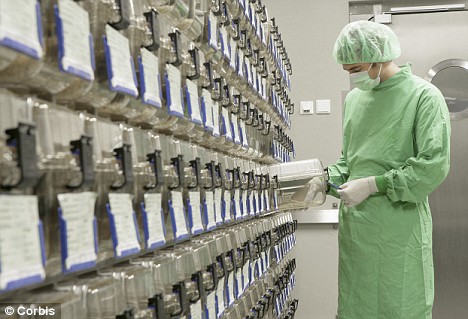  What happened to Tayloe? Explain your reasoning. Why does the spelling get so bad by the end of the journal?3.  On what grounds is Tayloe fired? How does the protagonist rationalize Tayloe’s dismissal? What is the real cause for his dismissal?5. 	Find and explain three examples of irony in the last two paragraphs of the story. Response Writing:  Scientific research is taking us in different and new directions everyday. What is your opinion on limitations placed on researchers and scientists? Should people be allowed to carry out research in private? Why or why not? Where should the line be drawn on projects such as genetic mutation, gene research, animal testing, human testing and other controversial research? Be sure to defend your position with real-life examples OR examples from the story. 